			Ratsastusseura Goodwill Riders/ Vahannan Ratsutila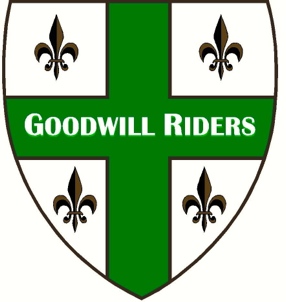 		Aika			18.9.2016 klo 10.00		Järjestäjä			Ratsastusseura Goodwill Riders		Kilpailun taso		Helppo-kouluratsastus/Kilpailuharjoitus		Viimeinen ilmoittautumispäivä 	Torstai 15.9.2016.    Tervetuloa kouluratsastuksen harjoituskilpailuihinVahannan Ratsutilalle Ylöjärvelle sunnuntaina 18.9.2016!Kilpailuissa ratsastetaan Vahanta Cup:in ja GWR:n koulumestaruus osakilpailu.Kilpailut alkavat klo 10.00 (radan rakennus alkaa klo 9.00)OHJELMA:Luokka 1		Helppo C:2 2000 (rata B), avoin kaikilleLuokka 2    		Helppo B:3 2009 (rata A), avoin kaikilleLuokka 3		Helppo A:2 2009 (rata A), avoin kaikilleErityismääräykset:Kilpailut ovat avoimet: Goodwill Riders- seuran jäsenille, Vahannan ratsastuskoulun oppilaille ja Vahannan Ratsutilalla asuville ratsukoille sekä viidelle (5) Vahannan ratsutilan/GWRn ulkopuolelta tuleville ratsukoille.Ennen ilmoittautumista tutustu kilpailuiden sääntöihin.Kaikissa luokissa sijoittuneille ruusukkeet.Kilpailujen johtaja: Taina SarvikasTuomari: Oona PekkalaKisapuhelin (p. 044-9361411) päivystää kisaviikolla ke-la klo 17-20ja kilpailupäivänä klo 8.30 alkaen.Kilpailupaikan osoite: Vahannan Ratsutila, Pohtiontie 18, 33480 YlöjärviKilpailupaikalla toimii buffettiTERVETULOA KILPAILEMAAN!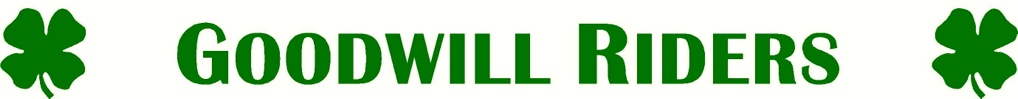 KILPAILUN SÄÄNNÖT:Kilpailut ovat avoimet 1-tason koulukilpailut seuran (GWR) jäsenille, Vahannan ratsastuskoulun oppilaille ja Vahannan ratsutilalla asuville yksityisille ratsukoille sekä Vahannan ratsutilan/GWRn ulkopuolelta viidelle (5) ratsukolle. Ratsastajalla on osallistumisoikeus kahteen lähtöön.Kilpailuihin osallistuvilta ratsastajilta edellytetään jonkun ratsastusseuran jäsenyyttä tai SRL:n Green Cardia.Vahannan ratsastukoulun oppilaiden sekä ratsutilalla asuvien yksityisten ratsukoiden ilmoittautuminen tapahtuu Vahannan ratsastuskoulun ilmoitustaululla olevaan listaan kilpailua edeltävään to 15.9.2016 mennessä. Opettajilla on oikeus muuttaa luokka- ja hevosvalintoja sekä evätä osallistuminen tarvittaessa. EI tekstiviesti/sähköposti-ilmoittautumisia!Goodwill Ridersin tai Vahannan ratsutilan ulkopuolelta tulevat (max 5 ratsukkoa) voivat ilmoittautua kilpailuihin sähköpostilla, goodwillriders(at)outlook.com, 15.9.2016 mennessä, ratsukot hyväksytään kilpailuihin ilmoittautumisjärjestyksessä. .Jokainen kilpailija osallistuu kilpailujen järjestämiseen. Radan rakennus alkaa sunnuntaina klo 9 ja koskee KAIKKIA osallistujia. Kilpailutehtäväsi saat tietää kansliasta kilpailumaksun maksamisen yhteydessä. Ratsutilan/ GWRn ulkopuolelta tulevilta ratsukoilta EI edellytetä osallistumista radan rakentamiseen ja kilpailuiden järjestelyihin.Lähtömaksu 10 € GWR-jäseniltä tai 20 € ei-jäseniltä. Toinen lähtö 5 €. Perhealennus perheen 2. ratsastajasta lähtien -2 €/ratsukko (koskee vain ensimmäistä lähtöä). Ratsastuskoulu perii lisäksi ratsastuskoulun hevosilla osallistuvilta hevosvuokraa 10 €/rata. Maksut tulee suorittaa 30 min. ennen oman luokan alkamista.Kanslia on auki kilpailumaksujen maksamista varten klo 9.00 alkaen. Kilpailijan tulee maksaa maksunsa viim. 30 min. ennen luokkansa alkua. Muuten katsomme sinun peruneen lähtösi liian myöhään. Varaathan tasarahan!Jälki-ilmoittautuminen on mahdollista vain kilpailunjohtajan/tuomarin ja ratsastuskoulun opettajan/edustajan yhteispäätöksellä. Jälki-ilmoittautuneiden lähtömaksu on 20€/rata ja lisäksi mahdollinen hevosvuokra ratsastuskoululle 10€/rata. Jos sinulla on rästimaksuja liian myöhään perutuista lähdöistä, ne tulee maksaa kilpailukansliaan, jotta voit kilpailla.Jos olet siirtymässä lastenkisoista kouluratsastuskilpailuihin, osallistumassa ensimmäistä kertaa luokkaan 1 tai nouset vaativampaan luokkaan, keskustele siitä ennen ilmoittautumista oman opettajasi kanssa.Peruutukset kilpailuja edeltävään torstaihin mennessä joko ilmoittautumislistaan tai numeroon 044-9361411. Tämän jälkeen perutuista lähdöistä veloitamme 5 €/lähtö ja mahdollisen 10 € hevosvuokran. Torstain jälkeen peruneet maksutta VAIN lääkärintodistuksella. Hevosen sairastuttua vaaditaan eläinlääkärin todistus.Tiedustelut, peruutukset ja kyselyt kisaviikolla ke-la klo 17-20 ja kisapäivänä klo 8.30 eteenpäin          numerosta: 044-9361411 (kanslia).Lähtölistat nähtävillä seuran sivuilla (www.goodwillriders.sporttisaitti.com) viimeistään kilpailuja edeltävänä lauantai-iltana.Kilpailut järjestetään Vahannan Ratsutilan kentällä tai maneesissa. Verryttely tapahtuu joko maneesissa tai kentällä. Hevoskuljetusautot pysäköidään niille osoitettuun paikkaan.Kilpailuasuna siisti ratsastusasu, mutta turvakypärän ja ratsastussaappaiden/chapsien käyttö on pakollista. Turvaliivin käyttäminen on suositeltavaa erityisesti lapsiratsastajilla. Kaikissa luokissa käytetään kilpailusääntöjen mukaisesti kannuksia ja raippa on kielletty. Hevosvalintoihin liittyvät kysymykset voi esittää suoraan opettajille tai ratsastuskoulun numeroon 040–5449901 TERVETULOA KILPAILEMAAN!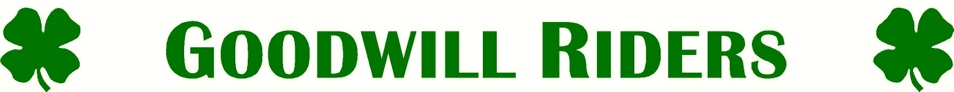 